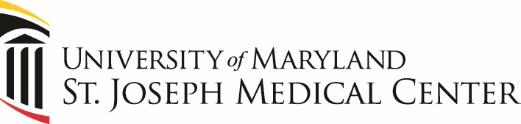 Phone Numbers:Blood Bank:					410-337-1713	Core Laboratory					410-337-4558Cytopathology					410-337-1735						Serology					410-337-1739	Histology					410-337-1741Microbiology					410-337-1716	Pathologists/Surgical/Autopsy/Flow Cytometry	410-337-1717	Phlebotomy					410-337-1744	Specimen Referral				410-337-4863STAFF:Medical Director: 			David A. Brinker, M.D.Associate Pathologists: 			Zhen Fan, M.D.Sameer Sawhney, M.D.Laboratory Services Director: 		Yong Ng, MT(ASCP), MA					Yong.Ng@umm.edu	Anatomical Pathology Manager:		Stephanie Krivoniak, HT (ASCP)					StephanieKrivoniak@umm.eduClinical Pathology Manager:		Yvette Hammond, BS, MT, BB (ASCP)cm  					Yvette.Hammond@umm.eduOutreach Services Manager:		Terri-Ann Smith					TerriAnn.Smith@umm.edu ANATOMIC PATHOLOGYSection Head: 			Zhen Fan, M.D.				410-337-1717Anatomical Pathology Manager: 	Stephanie Krivoniak, HT (ASCP)				StephanieKrivoniak@umm.eduBLOOD BANK:Section Head: 			Zhen Fan, M.D.				410-337-1717Supervisor:			Kim Noble, MHA, BB(ASCP)cm 				kim.noble@umm.edu	BLOOD GAS ANALYSIS/CHEMISTRY/URINALYSIS:Section Head: 			Sameer Sawhney, M.D.				410-337-1717Supervisor: 			Odessa Davis, M.S. HIM, MLS(ASCP)				odessa.davis@umm.eduCYTOPATHOLOGY:Section Head: 			Sameer Sawhney, M.D.				410-337-1717Anatomical Pathology Manager:	Stephanie Krivoniak, HT (ASCP)				StephanieKrivoniak@umm.eduIMMUNOLOGY:Section Head: 			Sameer Sawhney, MD				410-337-1717Supervisor:			Odessa Davis, M.S. HIM, MLS(ASCP)				odessa.davis@umm.eduHEMATOLOGY:Section Head: 			Sameer Sawhney, M.D.				410-337-1717Supervisor: 			Odessa Davis, M.S. HIM, MLS(ASCP)				odessa.davis@umm.eduHISTOLOGY:Section Head: 			Zhen Fan, M.D.				410-337-1717Anatomical Pathology Manager: 	Stephanie Krivoniak, HT (ASCP)				StephanieKrivoniak@umm.edu	LAB INFORMATION SERVICES:Coordinator: 			Jason Smith, MS, C (ASCP)				JasonSmith@umm.eduMICROBIOLOGY:Section Head: 			Sameer Sawhney, MD				410-337-1717Supervisor: 			Odessa Davis, M.S. HIM, MLS(ASCP) 				odessa.davis@umm.eduPHLEBOTOMY:Supervisor: 			Angela D. Dodson				AngelaD@umm.eduPOINT OF CARE:Section Head: 			Sameer Sawhney, M.D.				410-337-1717Coordinator: 			Ohemaah Alao, MLS (ASCP)cm     				ohemaah.anokye@umm.edu QUALITY ASSURANCE:Specialist:		 	Rachel Kelly BS, MLS (ASCP)CM				Rachel.Kelly@umm.edu				SATELLITE LABORATORIES and OUTREACH SERVICES:Manager: 			Terri-Ann Smith				TerriAnn.Smith@umm.edu 410-337-3987SEROLOGY:Section Head:	 		Zhen Fan, M.D.				410-337-1717Supervisor:			Odessa Davis, M.S. HIM, MLS(ASCP)				odessa.davis@umm.eduSPECIMEN REFERRAL:Supervisor: 			Odessa Davis, M.S. HIM, MLS(ASCP)				odessa.davis@umm.eduSURGICAL PATHOLOGY:Section Head: 			Zhen Fan, M.D.				410-337-1717Anatomical Pathology Manager: 	Stephanie Krivoniak, HT (ASCP)				StephanieKrivoniak@umm.edu